Муниципальное бюджетное дошкольное образовательное учреждение городского округа Королёв Московской областиДетский сад компенсирующего вида № 12 «Сказка»КонспектОрганизованной образовательной деятельности по речевому развитию для детей 5-6 лет с нарушением зренияТема: «В гостях у сказки «Заюшкина избушка»»КоролёвМарт – 2015 г.Цель: Совершенствовать связную речь в разных видах речевой деятельности.Задачи: Коррекционно-образовательные:Совершенствовать кукловождение, умение соотносить движения кукол и слова.Закрепить умение творчески воспроизводить небольшие сценки, имитировать движения животных.Коррекционно-развивающие: Развивать устойчивый интерес к перевоплощению.Развивать монологическую и диалогическую речь, интонационную выразительность речи.Закрепить умение рассказывать сказку по ролям.Развивать воображение, сообразительность, зрительное восприятие, моторику рук.Коррекционно-воспитательные:Воспитывать любовь к сказкам.Воспитывать чувство сопереживания, сочувствия к герою сказки.Интегрирование образовательных областей:- речевое развитие,- социально-коммуникативное,- художественно-эстетическое.Предварительная работа:Чтение сказки по ролям, упражнения по кукловождению, рассматривание иллюстраций к сказкам, отгадывание загадок, лексические и грамматические упражнения на образность речи.Материал к занятиям:Демонстрационный: Силуэтные изображения героев сказки: Доктор Айболит, Чиполлино, Красная Шапочка, Буратино, Баба Яга, куклы для кукольного театра «Заюшкина Избушка», лазерная указка, шапочки героев сказки (волк, лиса, ёж, заяц, белка). Раздаточный:Иллюстрации фрагментов сказок.- Ребята, вы любите сказки? (да). Хотите попасть в сказку? (да). Тогда закрывайте глаза.Воспитатель: «Здравствуй мудрая страна,                          Что отсюда не видна!                          Явись ниоткуда.                          Пусть свершится чудо!                          Встань на пути,                          Нас к себе впусти!»Дети открывают глаза.- Ребята, мы попали в сказочный лес, а кто живёт в лесу?Пальчиковая гимнастика:Мальчик с пальчик где ты был? (4 раза сгибать большой палец                                                        левой руки)Долго по лесу бродил                  (4 раза сгибать большой палец                                                       правой руки)Встретил я медведя, волка, зайку, ёжика в иголках               (большой палец левой руки                                                        поочерёдно соприкасается с                                                        остальными пальцами)Встретил белочку, синичку,встретил лося и лисичку            (большой палец правой руки                                                      поочерёдно соприкасается с                                                       остальными пальцами)Всем подарки подарил всяк меня благодарил                 (четыре пальца левой руки и                                                        четыре пальца правой                                                        руки сгибаются – кланяются).Воспитатель назначает детей на роли, дети надевают на головы шапочки персонажей: лисы, ежа, белочки, зайца, волка; остальные  дети стоят по кругу, артисты поочерёдно входят в круг и рассказывают, представляют животныхДиалоги сказочных зверей:Лиса – Был бы, ёж, ты хорош,            Только в лапы не возьмёшь.Ёж –    Не хорош? Ну и что ж             Без иголок я не ёж.Белочка – Зайчик, зайчик, где ты был?Заяц – Я на речке хвостик мыл,            Вымыл, вымыл, да упал,            Снова хвостик замарал.Воспитатель: «Серый волк в густом лесу встретил рыжую лису».Волк – Лизавета, здравствуй!Лиса – Как дела, зубастый?Волк – Ничего идут дела             Голова ещё цела.Лиса – Где ты был?Волк – на рынке.Лиса – Что купил?Волк – Свининки.Лиса – Сколько взяли?Волк – Шерсти клок             Оборвали правый бок             Хвост отгрызли в драке.Лиса – Кто отгрыз?Волк – Собаки.Лиса – Жив ли, милый куманёк?Волк – Еле ноги уволок.- Ребята, а сейчас мы поиграем.Зрительная гимнастика:	Игра «Угадай загадку»	Игровое действие: ребята отгадывают загадки (герои сказок) и находят их силуэты; воспитатель наводит луч на силуэт и обводит его, а дети следят за лучом и подтверждают героя (Красная шапочка, доктор Айболит, Чиполлино).	Загадки«Лечит маленьких детей,Лечит птичек и зверей,Сквозь очки свои глядитДобрый доктор…» (Айболит)«Её узнают все по шапочке краснойОднажды ей волк повстречался опасныйОн девочку съел бы и не подавился,Но тут дровосек с топором появился…» (Красная шапочка)«Бабке Ёжке птицы служат,Над деревней стаей кружат,Ищут маленьких ребят,Утащить их в лес хотят…» (Гуси-лебеди)«Был он сделан из полена,И в каморке с папой жилА вот нос его наверноСамым длинным в мире был…» (Буратино)«И мама лук, и папа лук,Редиска – самый лучший друг.А помидор немало слёз Пролил из-за его волос…» (Чиполлино)	- Ребята, в сказочном лесу ещё живёт баба Яга, давайте покажем какая она.Физпауза:В тёмном лесе есть избушкаВстала задом наперёдВ той избушке есть старушкаБабушка Яга живёт.(Дети хороводом идут по кругу, поворачиваются сначала спиной к центру круга, потом лицом в круг).«Нос крючком, глаза в полоскуИ, как уголь все горятУх, сердитая какаяДыбом волосы стоят!Ух сердитая какая!(Дети показывают длинный нос, щурятся, руки сжимают в кулаки, подносят к глазам, резко выпрямляют пальцы, хмурятся, широко раскрывают пальцы над головой, хмурятся).И поломана ногаНе простая – костяная…Вот вам бабушка Яга!»(Дети прыгают на одной ноге, прихрамывают, топают, разводят руки в стороны).	- А сейчас, ребята, мы вернёмся в детский сад.	Садимся за столы. У каждого ребёнка на столе иллюстрация с изображением фрагмента сказки; воспитатель предлагает узнать сказку и рассказать эпизод по этой иллюстрации. Воспитатель следит за постановкой предложений, интонацией, выразительностью речи.	- Ребята, вы любите кукольный театр? (да). Тогда занимайте места в нашем театре. Артисты с куклами поочерёдно выходят за ширму и демонстрируют сказку «Заюшкина избушка». Воспитатель берёт на себя роль рассказчика сказки.	Рефлексия:- Ребята, вам понравилось сегодня на занятии, что было для вас интересным?Мне очень понравилось, как вы отгадывали быстро загадки, рассказывали по иллюстрации, обыгрывали роли животных, всем очень понравился кукольный театр. Молодцы!   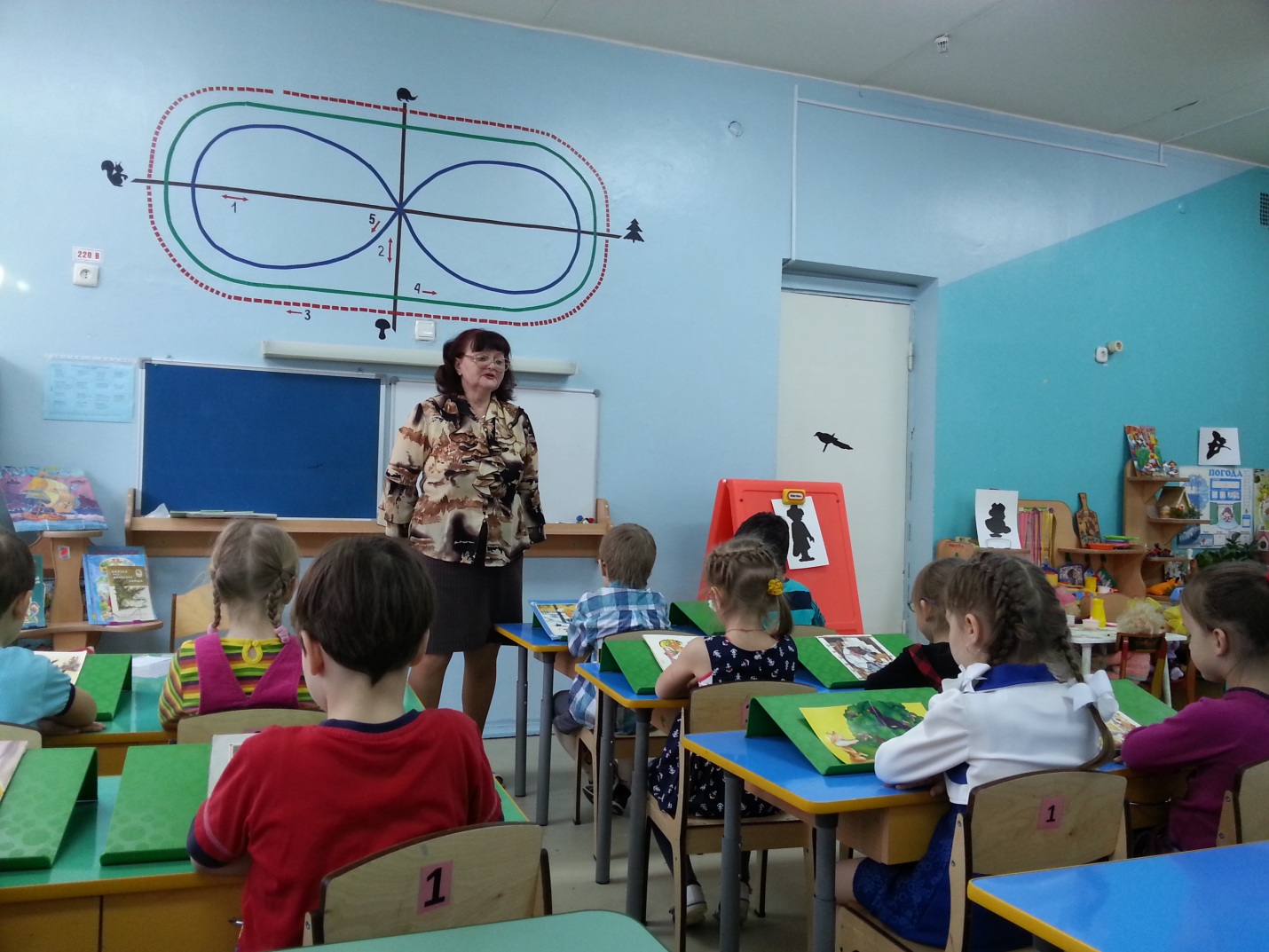 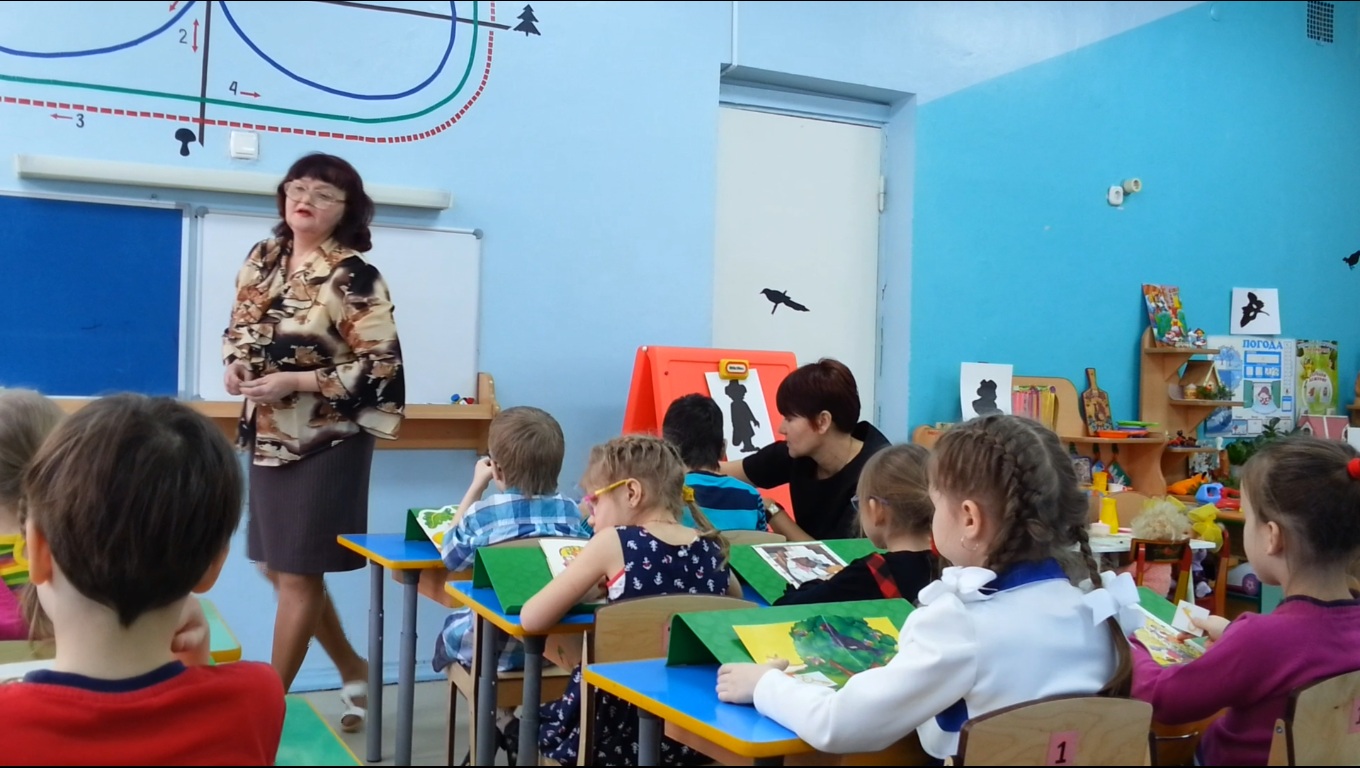 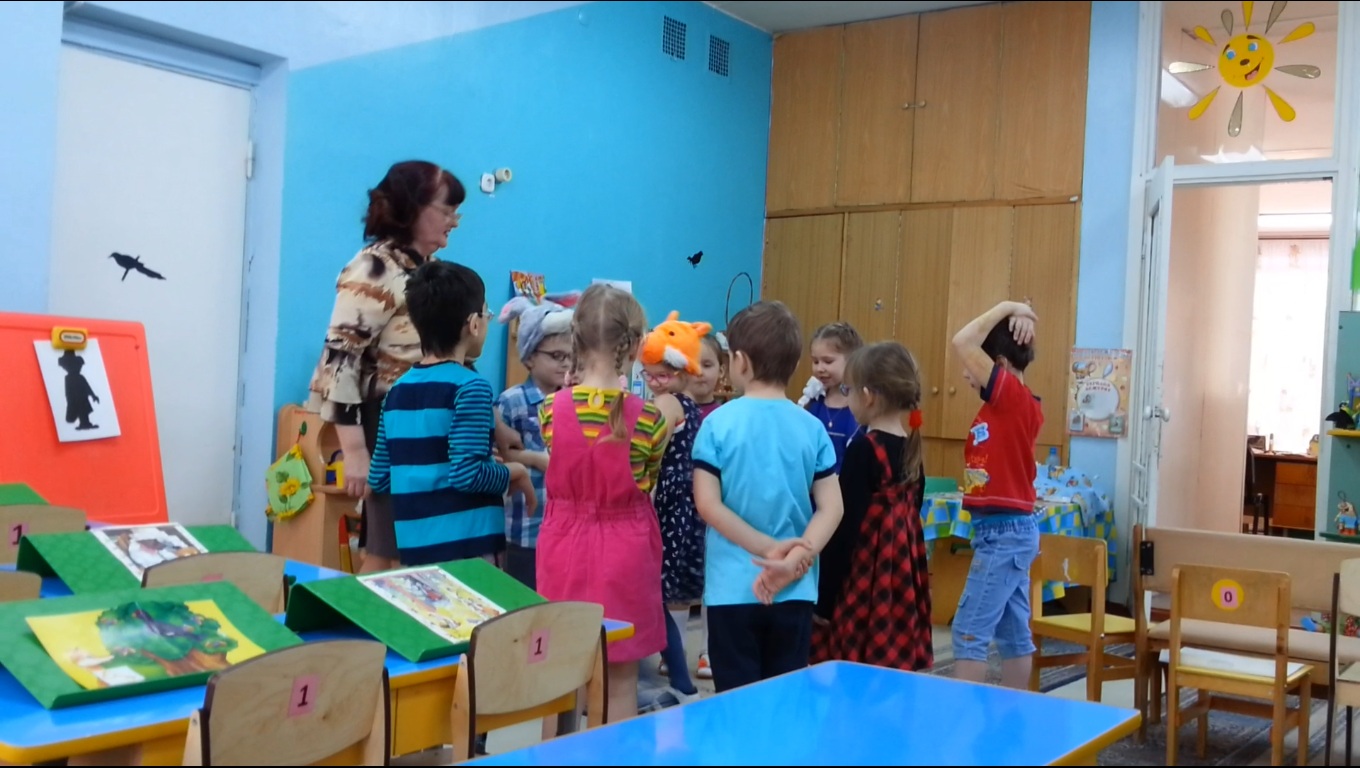 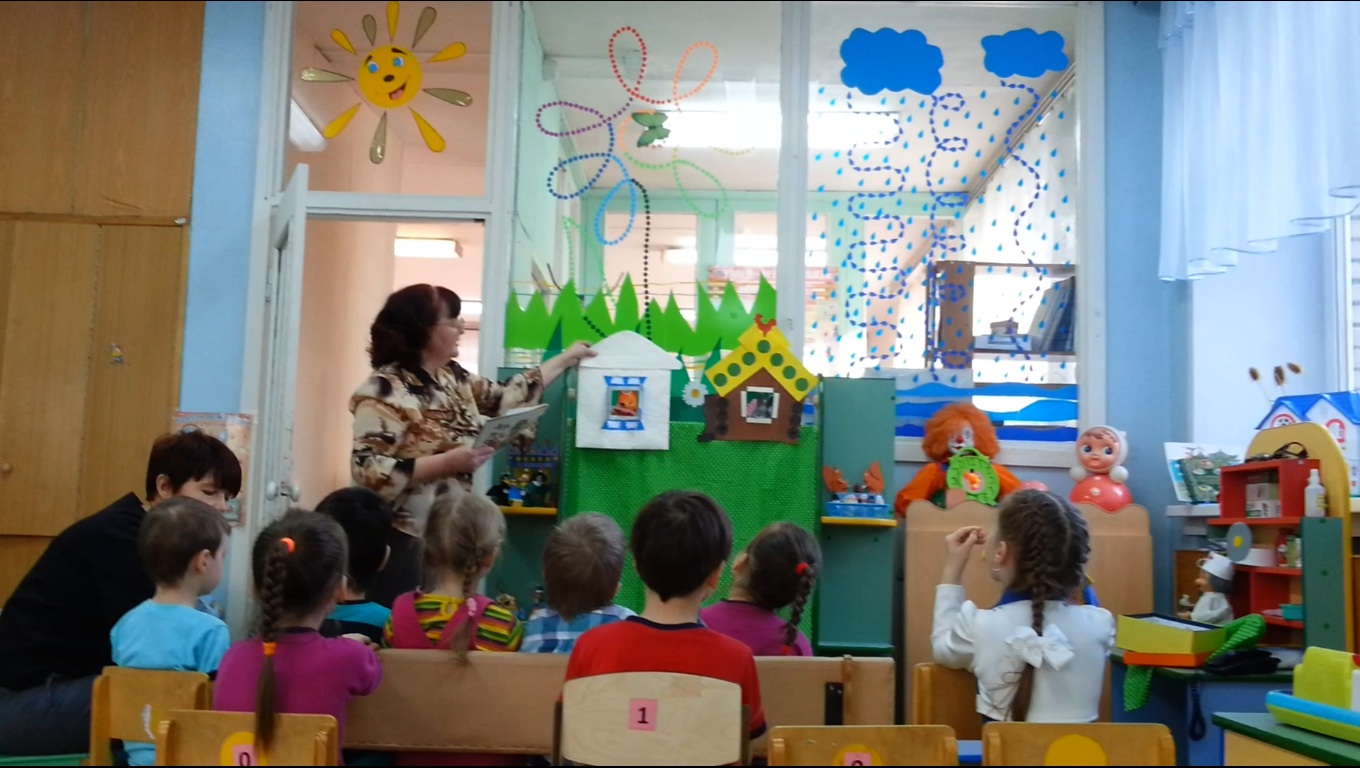 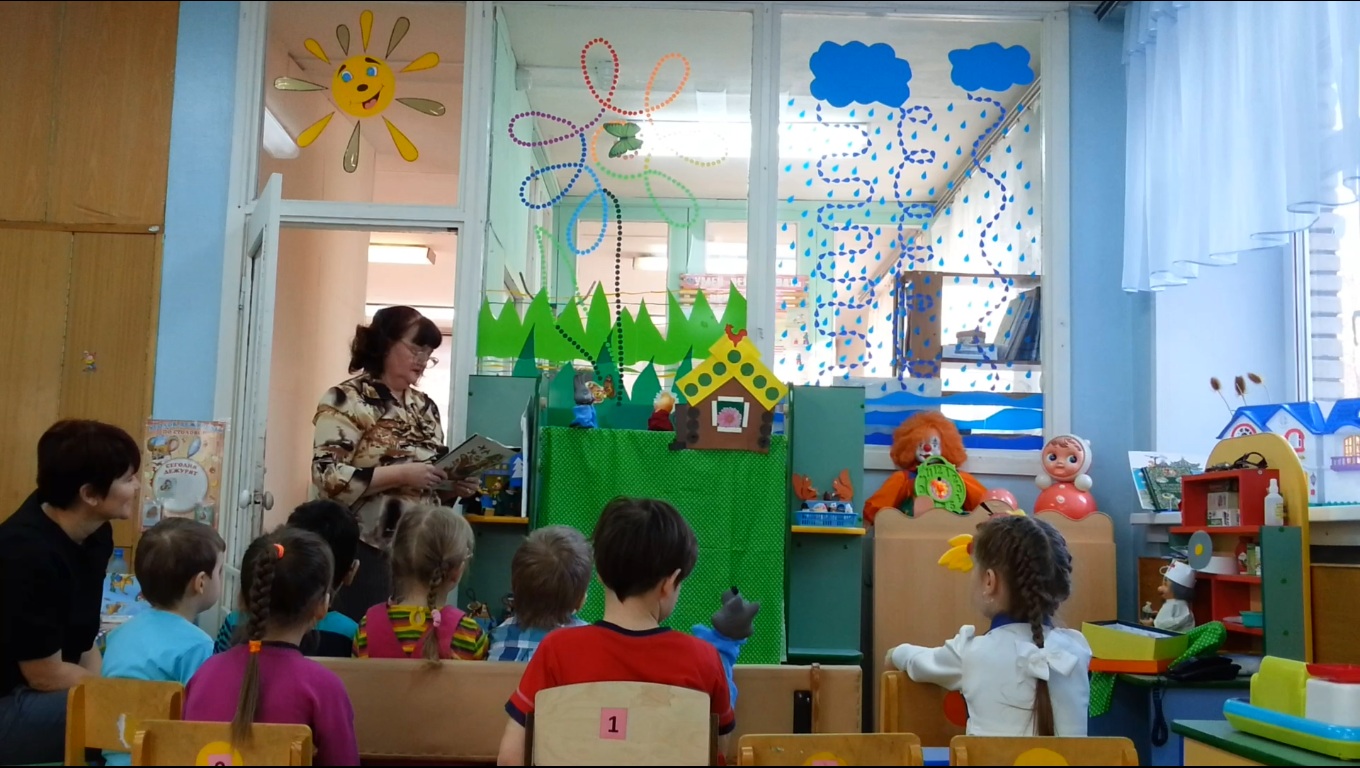 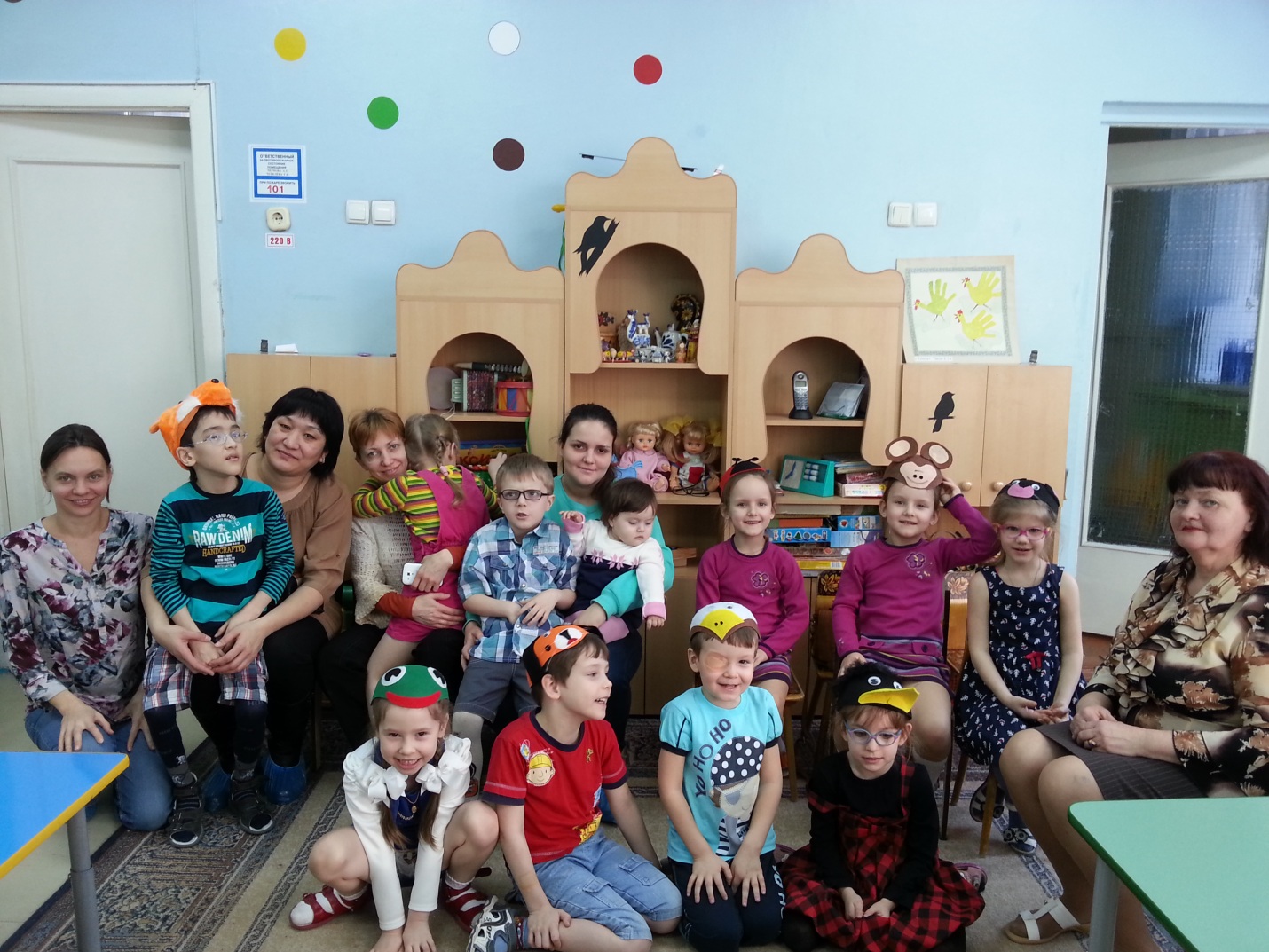 Составила и провела: воспитатель Чувелёва Г.В.Учитель-дефектолог Лошакова Е.П.